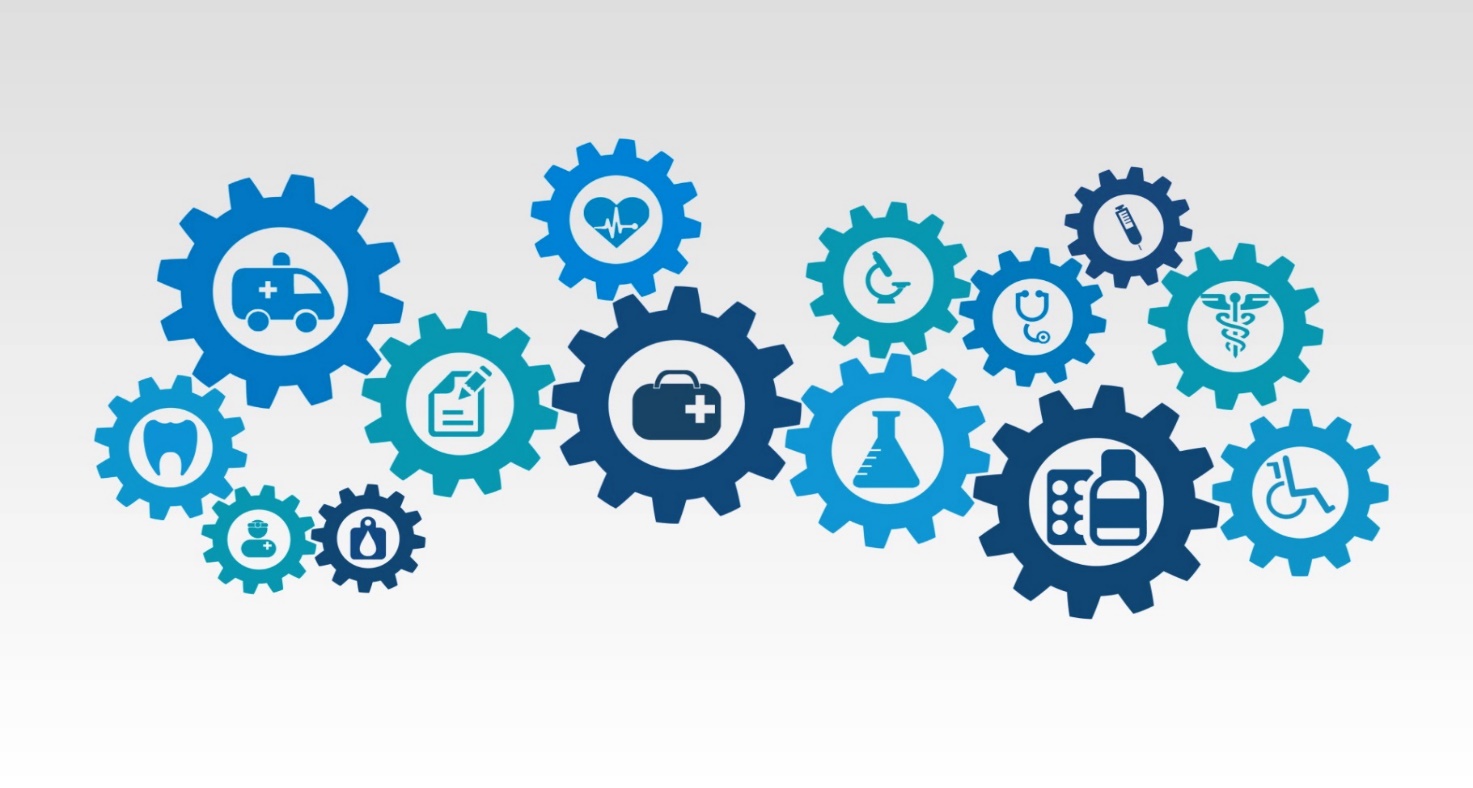 CORSO DI FORMAZIONE   “PRESA IN CARICO DEL PAZIENTE ONCOLOGICO” ASL 3 NUOROOBIETTIVI FORMATIVIIl corso intende potenziare la presa in carico del paziente oncologico con modalità centralizzate che si appoggino ai PDTA, alle piattaforme operation ed in generale ai processi clinici e logistici esistenti. Gli obiettivi principali del corso sono:Migliorare le competenze del personale nella presa in carico;Fornire al personale processi logistici e clinici efficienti;Coinvolgere il personale nella realizzazione del nuovo approccio organizzativo.DESTINATARIIl corso è rivolto alle risorse dell’azienda principalmente interessate nelle attività di presa in carico del paziente oncologico. Per garantire l’efficacia delle metodologie didattiche prescelte, il numero dei partecipanti dovrà essere circa 25. BUDGETIl corso sarà finanziato secondo il regolamento aziendale.Attività didatticheIl corso è realizzato con modalità formativa in presenza cercando di stimolare la discussione e il confronto.Tutte le attività sono organizzate per favorire l’attiva partecipazione dei frequentanti. L’attività d’aula prevedono sessioni che utilizzano diverse tecniche didattiche (lezione frontale, discussione casi, esercitazioni ecc.). Il docente e il coordinamento chiariranno di volta in volta le modalità operative di svolgimento della sessione.Struttura della giornata d’aulaLe attività si svolgeranno presso le sedi aziendali e con modalità orarie da definire. Non sono ammessi ritardi o uscite anticipate. Eventuali esigenze generate da cause di forza maggiore devono essere comunicate al coordinamento del corso che le giustificherà in accordo con il referente aziendale della formazione.Requisiti di partecipazioneI partecipanti sono chiamati a partecipare al 100% delle attività proposte (comprese quelle individuali a distanza). In ogni caso, anche in presenza di assenze o mancate partecipazioni giustificate per cause di forza maggiore, il corso si intende pienamente frequentato solo con una partecipazione di almeno il 90% delle attività misurate in ore. Come da regolamento aziendale.Modalità di rilevazione della frequenza La partecipazione alle attività d’aula viene rilevata tramite firma all’ingresso e all’uscita.LOGISTICALe attività d’aula si svolgeranno presso le sedi aziendali ancora da definire. DOCENTIIl team di docenti è costruito per garantire strumenti e metodi rigorosi con adeguate competenze ed esperienze formative alla complessità delle metodologie impiegate. Saranno privilegiati docenti con significativa esperienza operativa in aziende sanitarie. I docenti saranno scelti secondo il regolamento aziendale e dovranno essere regolarmente iscritti all’albo docenti.PROGRAMMA DEL CORSODOCENTIEfisia Mascia Virginia BoiMarinella SpissuFederica PillaiTipologia di costoImporto unitarioTotaleDocenze32 ore * 1003.200Vito e alloggio8 gg * 150 (100 notte + 50 pasto)1.200Tutor32 ore * 25400Altro300Totale5.100DATENUMERO OREPROGRAMMA26/09/228 ore Presentazione del corsoModelli a confronto27/10/228 oreLa programmazione delle attività e il processo di presa in carico del paziente 30/11/228 oreI protocolli operativi e l’integrazione con i PDTA 13/12/228 oreFormalizzazione del piano operativo CAS e di Pre ospedalizzazione